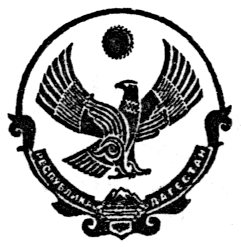 РЕСПУБЛИКА ДАГЕСТАНМУНИЦИПАЛЬНОЕ ОБРАЗОВАНИЕ «РУТУЛЬСКИЙ РАЙОН»МУНИЦИПАЛЬНОЕ КАЗЕННОЕ ОБРАЗОВАТЕЛЬНОЕ УЧРЕЖДЕНИЕ «КАЛИНСКАЯ СОШ»от “22 “ мая  2019г.                                                                     №_____	ПриказО допуске к государственной итоговой аттестации обучающихся  9-х и 11-го классов в 2018-2019 учебном годуНа основании  нормативных документов, регламентирующих проведение государственной итоговой аттестации обучающихся, освоивших образовательные программы основного общего и среднего общего образованияФедерального закона «Об образовании в Российской Федерации» от 29.12.2012 № 273-ФЗ,Приказа Министерства образования и науки Российской Федерации от 26.12.2013 № 1400 «Об утверждении Порядка проведения государственной итоговой аттестации по образовательным программам среднего общего образования» с изменениями и дополнениями,Приказа Министерства образования и науки РФ от 25.12.2013 №1394 «Об утверждении Порядка проведения государственной итоговой аттестации по образовательным программам основного общего образования» (зарегистрирован Минюстом России 03.02.2014, регистрационный №31206)с изменениями и дополнениями,и в соответствии с решением Педагогического совета Школы (протокол от 22 мая 2019 года № 5  приказываю:Допустить к государственной итоговой аттестации обучающихся  9 класса, освоивших общеобразовательные программы основного общего образования, в полном объеме выполнивших учебный план и не имеющих академической задолженности (имеющих годовые отметки по всем учебным предметам учебного плана за IX класс не ниже удовлетворительных) согласно списку: Допустить к государственной итоговой аттестации обучающихся  IX класса, в полном обьеме выполнивших учебный план и не имеющих академической задолженности, в том числе за итоговое сочинение (изложение), (имеющих  годовые отметки по всем учебным предметам освоивших общеобразовательные программы основного общего образования, в полном объеме выполнивших учебный план и не имеющих академической задолженности (имеющих годовые отметки по всем учебным предметам учебного плана за 11 класс не ниже удовлетворительных по общеобразовательной программе среднего общего образования) согласно списку..Контроль за исполнением приказа оставляю за собой.Директор школы                                Эмиргамзаев К.Э.1Курбанова Джемиля Арифовна2Курбанова Карима Шерифовна3Нурмагомедов Ибрагим Мурадович4Эмиргамзаева Альбина Ренатовна5Эмиргамзаева Диана Раминовна1Джамалов Муслим Мадридович2Джамалов Магомед Мадридович3Джамалова Мирвара Касумовна